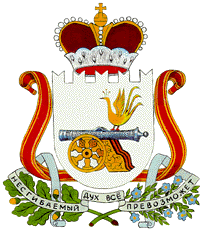 СОВЕТ ДЕПУТАТОВНОВОМИХАЙЛОВСКОГО СЕЛЬСКОГО ПОСЕЛЕНИЯМОНАСТЫРЩИНСКОГО РАЙОНАСМОЛЕНСКОЙ ОБЛАСТИРЕШЕНИЕот  24 .04.2017г.                       № 9О    внесении   изменений  в   Положениео   налоге    на     имущество    физическихлиц   на   территории   Новомихайловскогосельского  поселения    Монастырщинскогорайона  Смоленской области, утвержденноерешением Совета депутатов Новомихайловского сельского  поселения Монастырщинского  района Смоленской области     от 14.11.2014г. №19  (в редакции решения от 02.02.2016 № 2)     В соответствии с пунктом 60 статьи 2 Федерального закона от 30.11.2016 № 401-ФЗ «О внесении изменений в  части первую и  вторую Налогового кодекса Российской Федерации и отдельные законодательные акты Российской Федерации»   Совет депутатов Новомихайловского сельского поселения Монастырщинского района Смоленской области         Р Е Ш И Л:        1. Внести Положение о налоге на имущество физических лиц на территории Новомихайловского сельского поселения Монастырщинского района Смоленской области, утвержденное решением Совета  депутатов  Новомихайловского сельского поселения Монастырщинского  района  Смоленской области от 14.11.2014 №19  внести следующее изменение:    1) В  статье 2 слова «жилые  строения» заменить словами «дома и жилые строения».         2. Настоящее  решение вступает в силу после официального опубликования   и распространяется на налоговые периоды, начиная с 2017года.       3. Настоящее решение опубликовать в информационной газете «Новомихайловский вестник» Новомихайловского сельского поселения Монастырщинского района Смоленской области.Глава муниципального образования Новомихайловского сельского поселенияМонастырщинского районаСмоленской области                                                                       С.В.Иванов                                                                                                                         Утверждено:                                                                                                    Решением   Совета депутатов         Новомихайловского сельского поселения Монастырщинскогорайона    Смоленской   области                                                                                                                      от 14 ноября 2014 года № 19                       (в редакции решений от 02.02.2016г.                                                                                                  № 2,от 24.04.2017г. № 9) ПОЛОЖЕНИЕо налоге на имущество физических лиц на территории Новомихайловского  сельского поселения Монастырщинского района Смоленской областиСтатья 1. Общие положения1.1. Налог на имущество физических лиц (далее – налог) вводится в действие на территории и обязателен к уплате на территории муниципального образования.1.2. Настоящим положением в соответствии с главой 32 Налогового кодекса Российской Федерации на территории    Новомихайловского сельского поселения Монастырщинского района Смоленской области определяются налоговые ставки налоговые льготы, основания и порядок их применения, особенности определения налоговой базы налога на имущество физических лиц. Статья 2. Объекты налогообложенияОбъектом налогообложения признается расположенное в пределах Новомихайловского сельского поселения Монастырщинского района Смоленской области следующее имущество:1)жилой дом;2)жилое помещение (квартира, комната);3)гараж, машино- место;4)единый недвижимый комплекс;5)объект незавершенного строительства;6) иные здание, строение, сооружение, помещение. В целях настоящего Положения дома и жилые строения, расположенные на земельных участках, предоставленных для ведения личного подсобного, дачного хозяйства, огородничества, садоводства, индивидуального жилищного строительства, относятся к жилым домам.     Не признается объектом налогообложения имущество, входящее в состав общего имущества многоквартирного дома. (статья 2 в редакции решения Совета депутатов Новомихайловского сельского поселения Монастырщинского района Смоленской области от 24.04.2017г №9)Статья 3. Налоговая база Налоговая база в отношении объектов налогообложения, определяется исходя из их инвентаризационной стоимости.Статья 4. Порядок определения налоговой базы Налоговая база определяется в отношении каждого объекта налогообложения как его инвентаризационная стоимость, исчисленная с учетом коэффициента-дефлятора на основании последних данных об инвентаризационной стоимости, представленных в установленном порядке в налоговые органы до 1 марта 2013 года.Статья 5. Налоговый периодНалоговым периодом признается календарный год.Статья 6. Налоговые ставкиНалоговые ставки устанавливаются на основе, умноженной на коэффициент-дефлятор суммарной инвентаризационной стоимости объектов налогообложения, принадлежащих на праве собственности налогоплательщику (с учетом доли налогоплательщика в праве общей собственности на каждый из таких объектов), расположенных на территории Новомихайловского сельского поселения Монастырщинского района Смоленской области, в следующих пределах в зависимости от вида налогообложения:Статья 7. Налоговые льготы    Право на налоговую льготу имеют категории налогоплательщиков, указанные в ст.407 Налогового кодекса Российской Федерации.  Порядок применения налоговой льготы для категорий налогоплательщиков, имеющих право на налоговую льготу в соответствии с настоящим Положением, осуществляется в соответствии с порядком предоставления налоговых льгот по налогу на имущество физических лиц, установленным Налоговым кодексом Российской Федерации.Статья 8. Порядок исчисления суммы налога  Сумма налога на имущество физических лиц исчисляется налоговыми органами в порядке, установленном в статье 408 Налогового кодекса Российской Федерации.Статья 9. Порядок и сроки уплаты налога    Налог на имущество физических лиц подлежит уплате налогоплательщиками в срок не позднее 1 декабря года, следующего за истекшим налоговым периодом в порядке, установленном в статье 409 Налогового кодекса  Российской Федерации.    (Статья 9 в редакции решения Совета депутатов Новомихайловского сельского поселения Монастырщинского района Смоленской области от 02.02.2016г.№2)Суммарная инвентаризационная стоимость объектов налогообложения, умноженная на коэффициент-дефлятор (с учетом доли налогоплательщика в праве общей собственности на каждый из таких объектов)Ставка налогаДо 300 000 рублей включительно0,1 процентаСвыше 300 000 до 500 000 рублей включительно0,3 процентаСвыше 500 000 рублей2,0 процента